 Dapoli Education Society’sDapoli Urban Senior Science College Dapoli, RatnagiriDEPT. OF LIFELONG LEARNING AND EXTENSION (DLLE)ANNUAL REPORT ACADEMIC YEAR 2019-20GOALS AND OBJECTIVESTo provide career orientation and job orientation to the college studentsTo bridge the knowledge gap between the College, University and the Community.To enhance employability of the students.To provide opportunity to the students for development of marketable work skills.To give opportunity to the students to apply classroom knowledge for the benefit of the community (Lab to Land).To make the students aware of social problems in the community and To enable the students to find their socio-cultural roots. Composition of committee                    Mrs. GORE G.S.  (Coordinator/extension teacher)Miss Remje Ashwini.Miss Dhayalkar ManishaGanpatMiss RautTejali VijayMr. Shantanu KadamMr. Sujit TemkarDates Of Meeting Conducted15/06/201908/07/201926/08/201914/12/201914/01/2020Dates of Term Training ConductedFirst Term Training to Teachers and Students of Extension Work at, Lanja college. -17/06/2019First Term Training to Teachers and Students of Extension Work in college-26/08/2019Second Term Training to Teachers and Students of  Extension Work  at Navnirman Shikshan Sanstha’s College of arts, commerce and science , Lovale, tal- Sangmeshwar.-17/12/2019Second Term Training to Teachers and Students of Extension Work in college-14/01/2020Extension Work evaluation  of projects meeting-.Plans of the Activities in the Year –Organization of First Term Training to Teachers and Students in Extension Work of collegeOrganization of Second Term Training to Teachers and Students in Extension Work of collegeOrganization of lectures /demonstrations /poster exhibition /rangoli presentation/mehandi competition.Organization of various stalls of needful things whenever necessary.Organization of essay competition for DLLE students.Organization of Street play  competition for DLLE studentsField visit Training for student manager.Activities in the Year---Organized poster competition and exhibition on 19/12/2019 and 21/12/2019 respectively.Organized Rangoli and essay competition on 18/12/2019 and 23/12/2019 respectively.Participated in Swachata Abhiyan on 16/12/2019.Street play for survey of SWS project Gimhavane.FEATURES- 105 students are enrolled for this extension activity from the above 105 students 70 students successfully completed the projects for 10 grace marks under the ordinance of 0.229 A for the academic year 2019-20.The total no. of projects completed in the year 2019-20Anna PoornaYojana [APY] -(Entrepreneurship Skills Development Education [ESDE] - 22Women Empowerment Education Programme [WEEP](SWS)-   18Career Skills Development Education (CP)-   16Population Education Programme  - 23            Total -70All students secured A Grade in the projects submitted to the University of Mumbai.Performed street play ‘Sumbharaan’Participated in the UDDAN FESTIVAL conducted by the University of Mumbai and achieved FIRST PRIZE in street play competition.APY students arranged five different stalls for each group.Prepared the questionery related to the WEEP (SWS)Activities to be conducted by sWSDetermined the area Gimhavane Build rapport with the community Giving information collected regarding women policy. Survey 25-35 women for each groupTabulation of collected data Analysis and interpretation-In this village the 30 % women’s are not aware of their right and these are under the burden of family. Some women’s are having smoking habit. To overcome these problems our DLLE unit performed street play as well as the given lecture on this problem.Wrote the project reportData & records to be maintainedSurvey QuestionnaireWomen in the age group as decided under the guidance of teacher are to be covered in the surveyAnna PoornaYojana [APY] -(Entrepreneurship Skills Development Education [ESDE] RELEVANCE OF THE ACTIVITY-To provide Entrepreneurship education to students with the knowledge, skills and motivation to encourage entrepreneurial success in a variety of situations.To opening a new organization (e.g. starting a new business). Another approach is to promote innovation or introduce new products or services or markets in existing firms. This approach is called corporate entrepreneurship.  Public sector entrepreneurship has come into being in governments, with an increased focus on innovation and customer service.Activities carried out by studentSIdentified the food/ non food items like rakhi at the time of rakhipornima, provided cold drinks for students in summer season and during annual sport, provided chocolates on the chocolate day, pestries, ice-cream, sarbat and wadapav stall during annual sport and roses on rose day that are liked by students but are not available in college canteen.Selected a food/ non food item that have been be prepared by student them self, some had prepared from others and some that can be purchased on a large scale.Fixed the sale price for item.Arranged for its sale in college.Organized fifteen such sales.Kept an account of the cost incurred, sale proceeds etc.Calculated the profit made.Attend and participate in the Annual Competitions / Festivals     of Department.Wrote the Report and essay.Activities of Career Skills Development Education (CP) studentsAttended training programs at the college Selected a career one likes Arranged Interview two persons, given questionnaireFind out all possible information Prepared charts on the career Prepared four-page ( eight sides) booklet / pamphlet / brochure -What the worker does ,Working Conditions and Qualifications necessaryPrepared a five minute talk on the careerExhibit the career in an exhibition at collegeWrote the Project Report.POPULATION EDUCATION PROGRAMME-RELEVANCE OF THE ACTIVITYTo identify the social problem.To create the social awareness in the students.To create the awareness about the social issues among the public by performing street play, rally etc.Activities carried out by studentsIdentified the problems of the school and prepared the street play and posters on that problem.Performed the street play at various places like schools, bazarpeth, college etc.Conducted poster competition on the problems like poshanaahar and pollution. Wrote the essay on all activities.ACHIEVEMENTSAchieved  FIRST PRIZE in Zonal Level street play in  UDAAN Festival Organized By University Of Mumbai At D.J. Samant Senior college of Arts, Commerce & Science, Pali , Dist –Ratnagiri ,in year 2019-20Talents that can be developed-Public relationsSelf ConfidenceCritical and Analytical thinkingSensitivity to the Status of WomenUnderstanding of Socio- economic conditionAbility to relate with the common manStudent of SWS projects conducting Survey Activity.                                                                           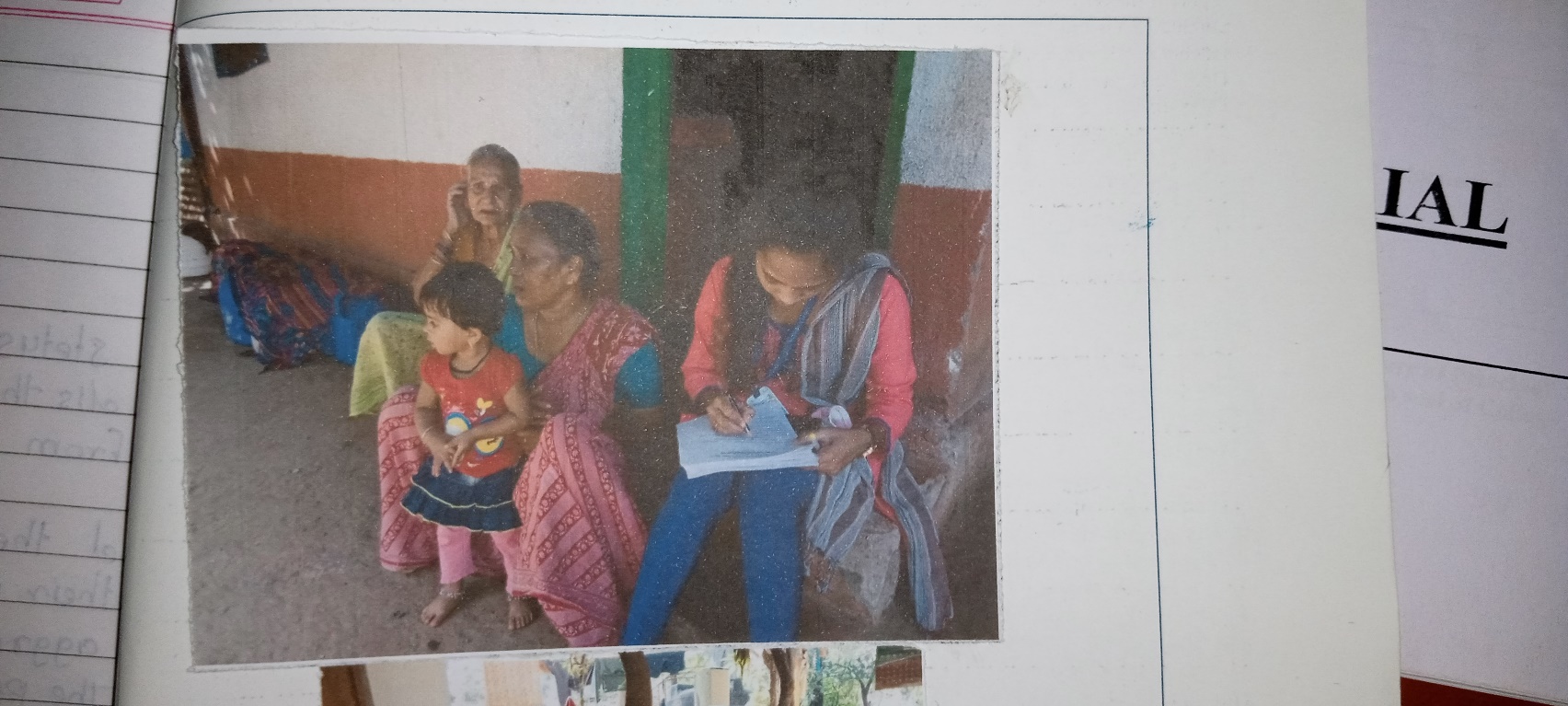 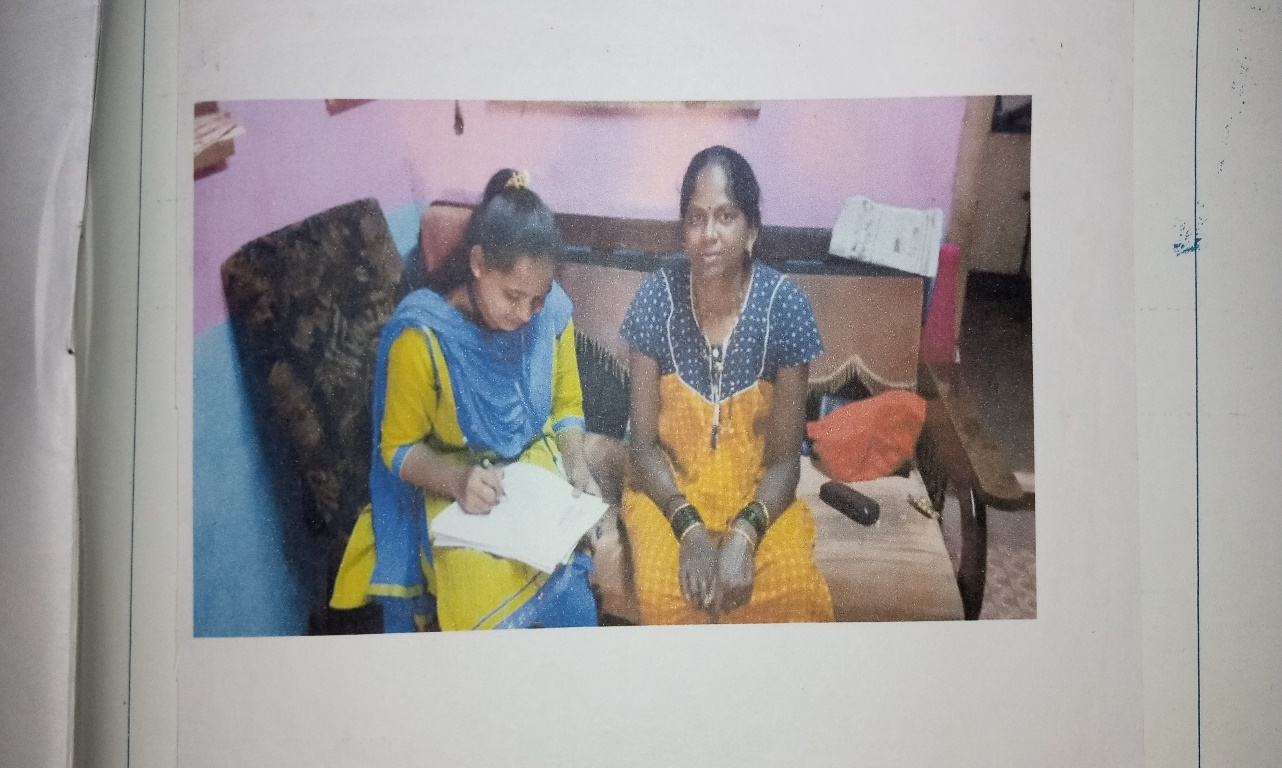 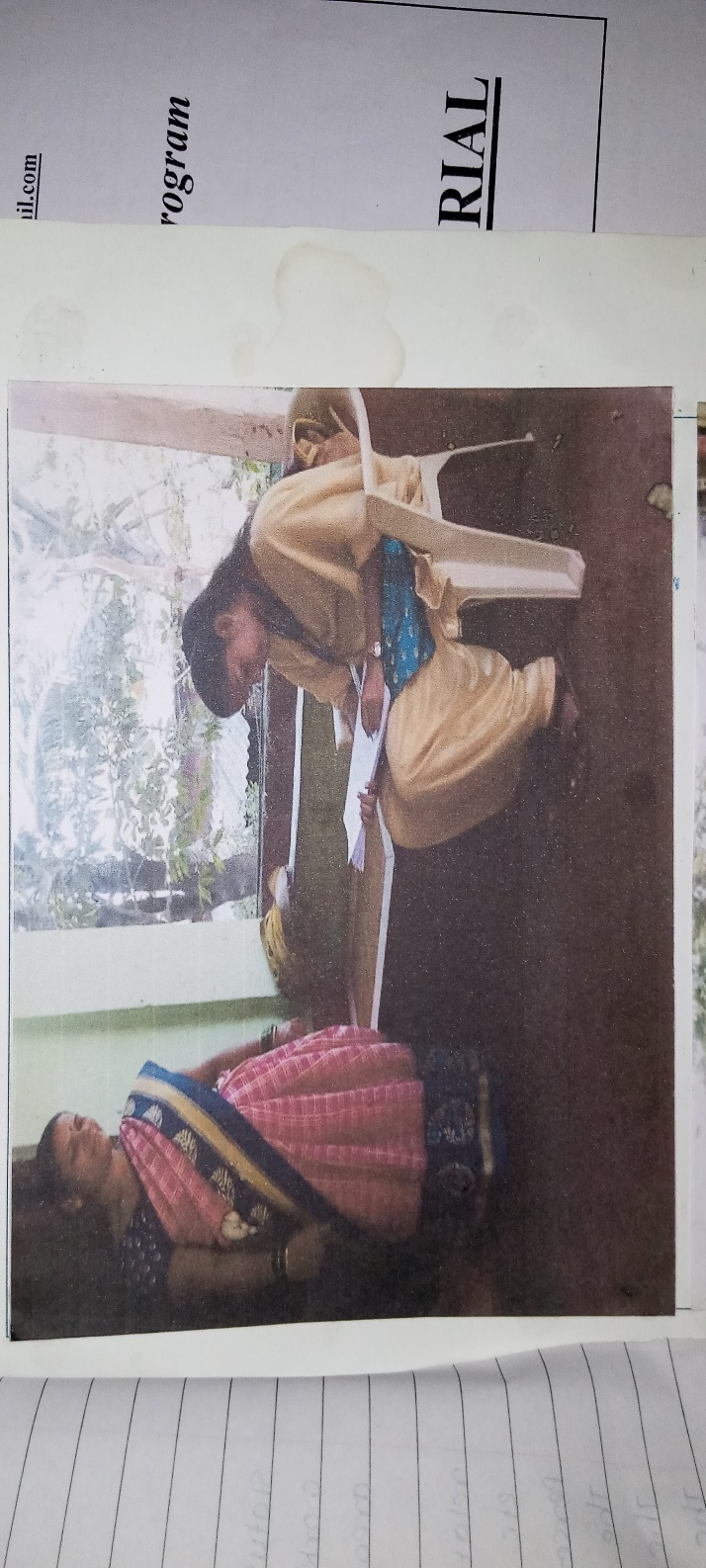 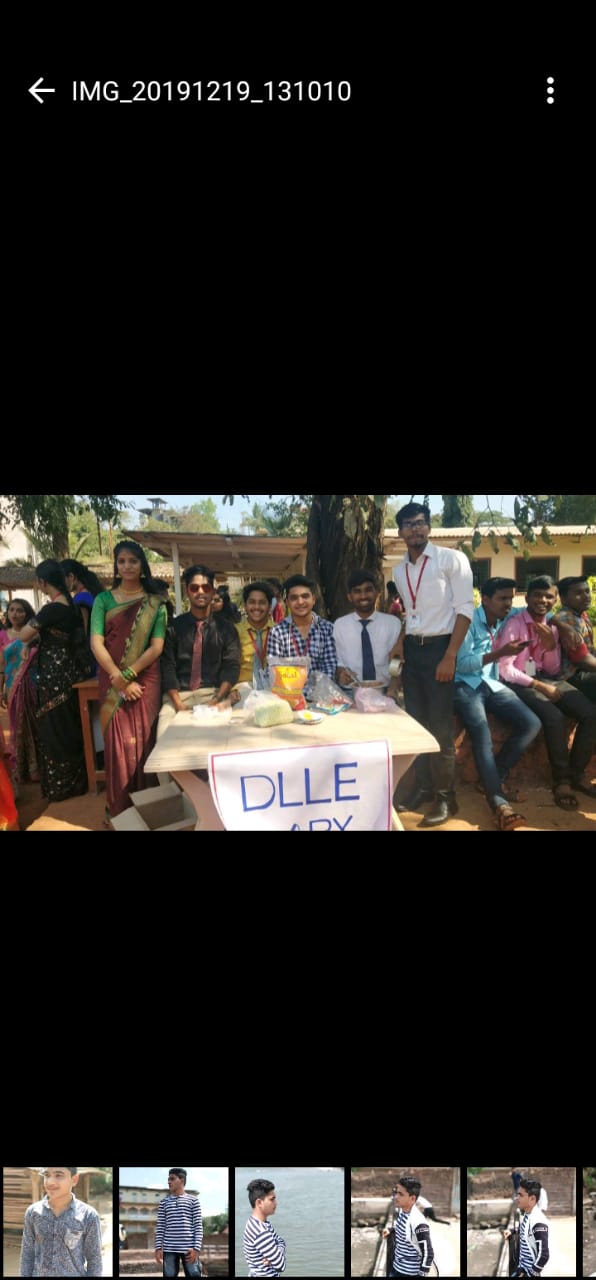 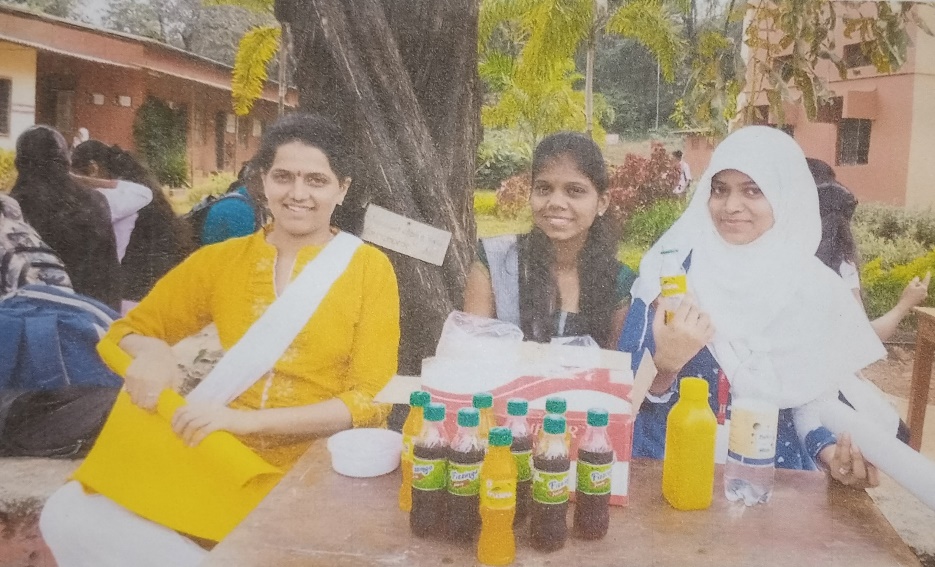 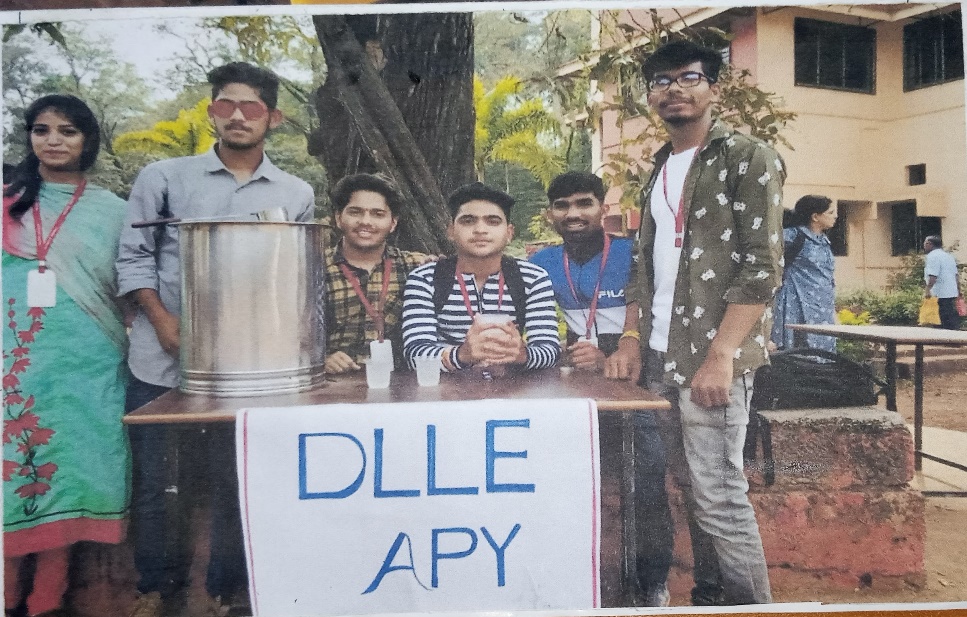 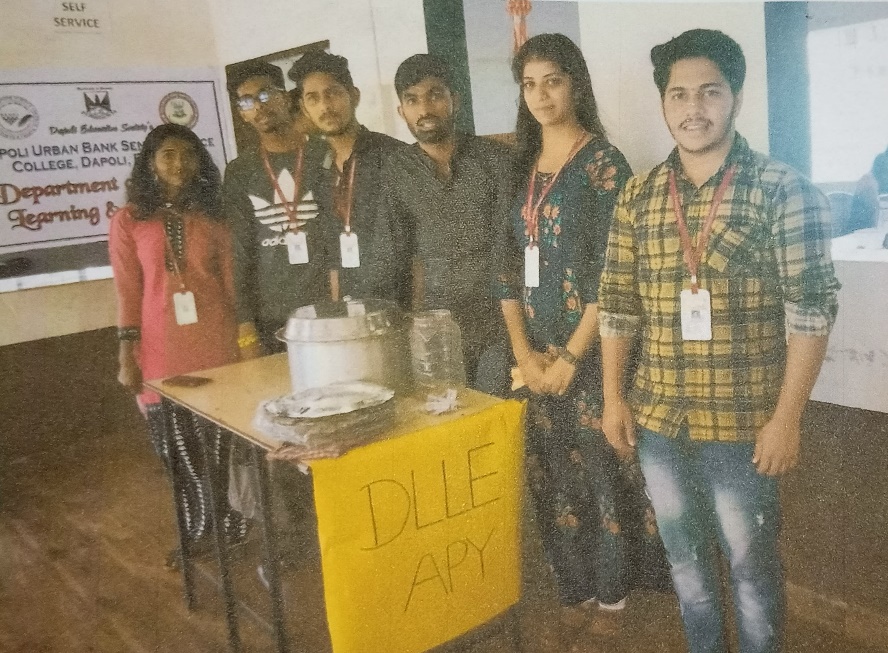 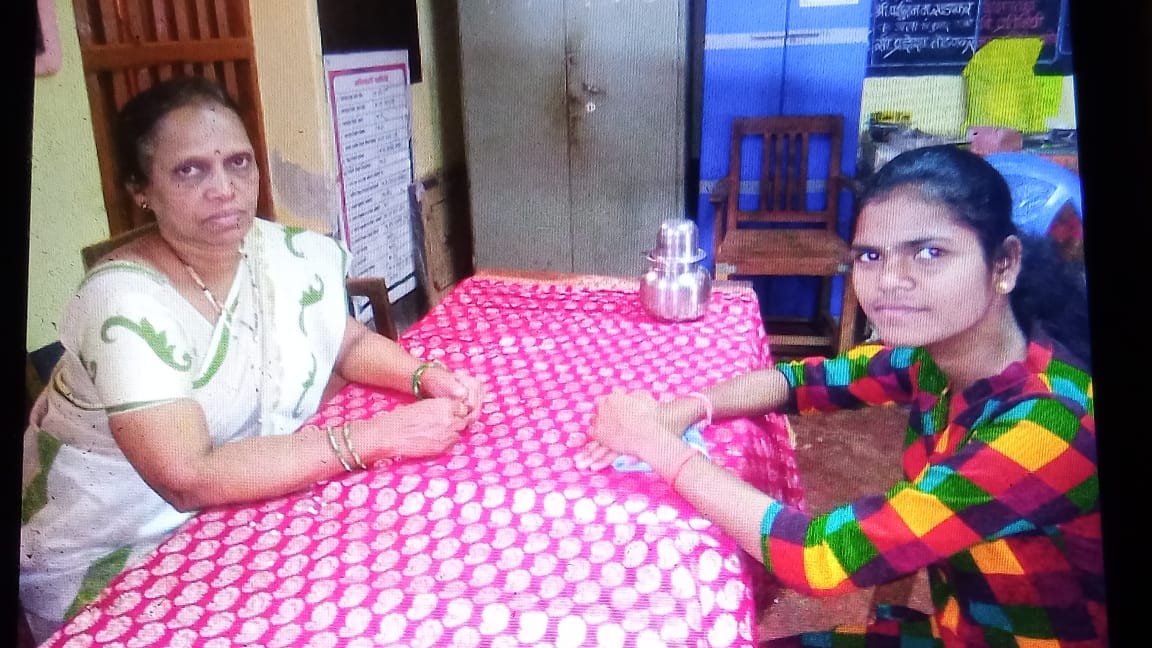 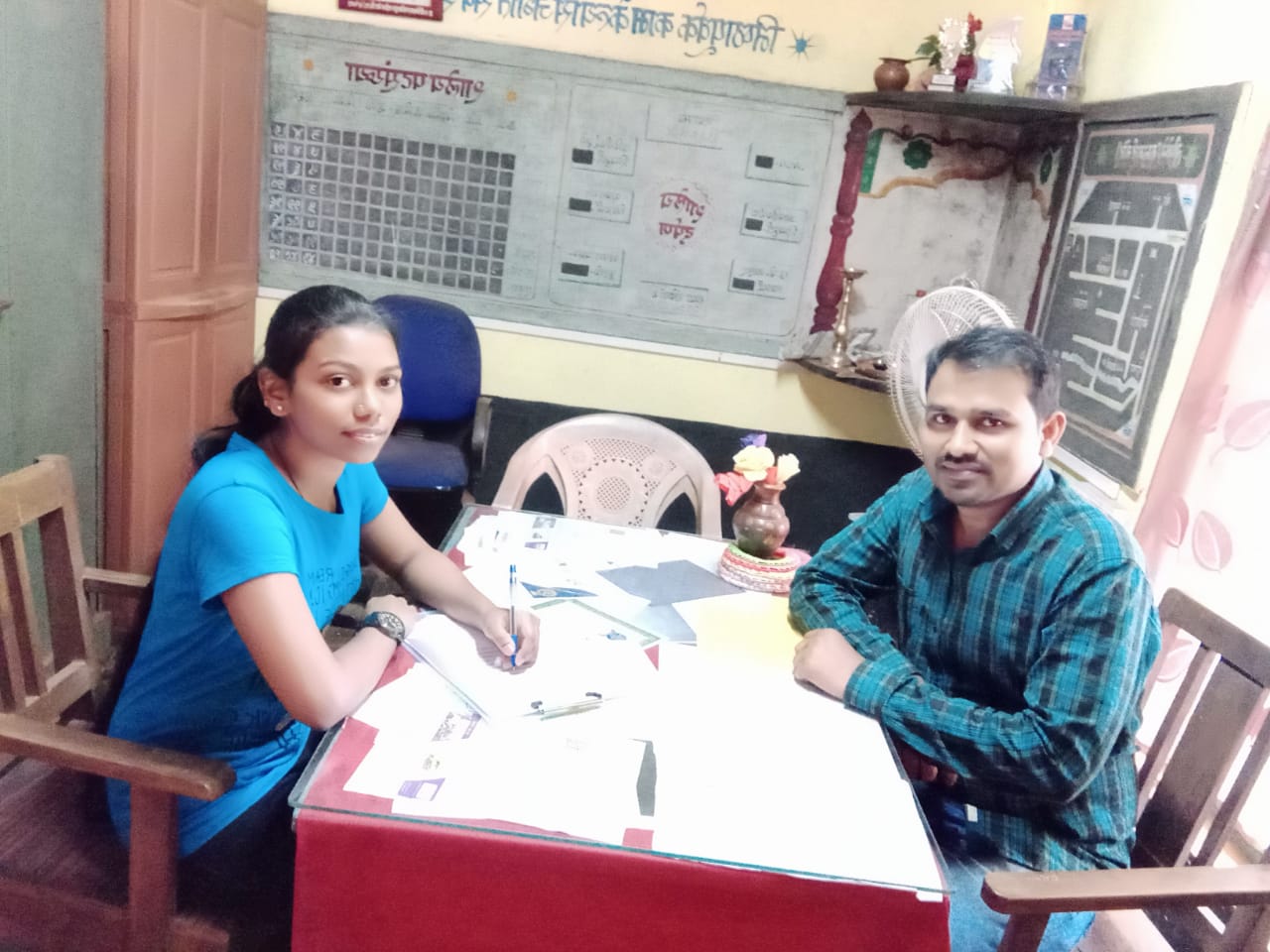 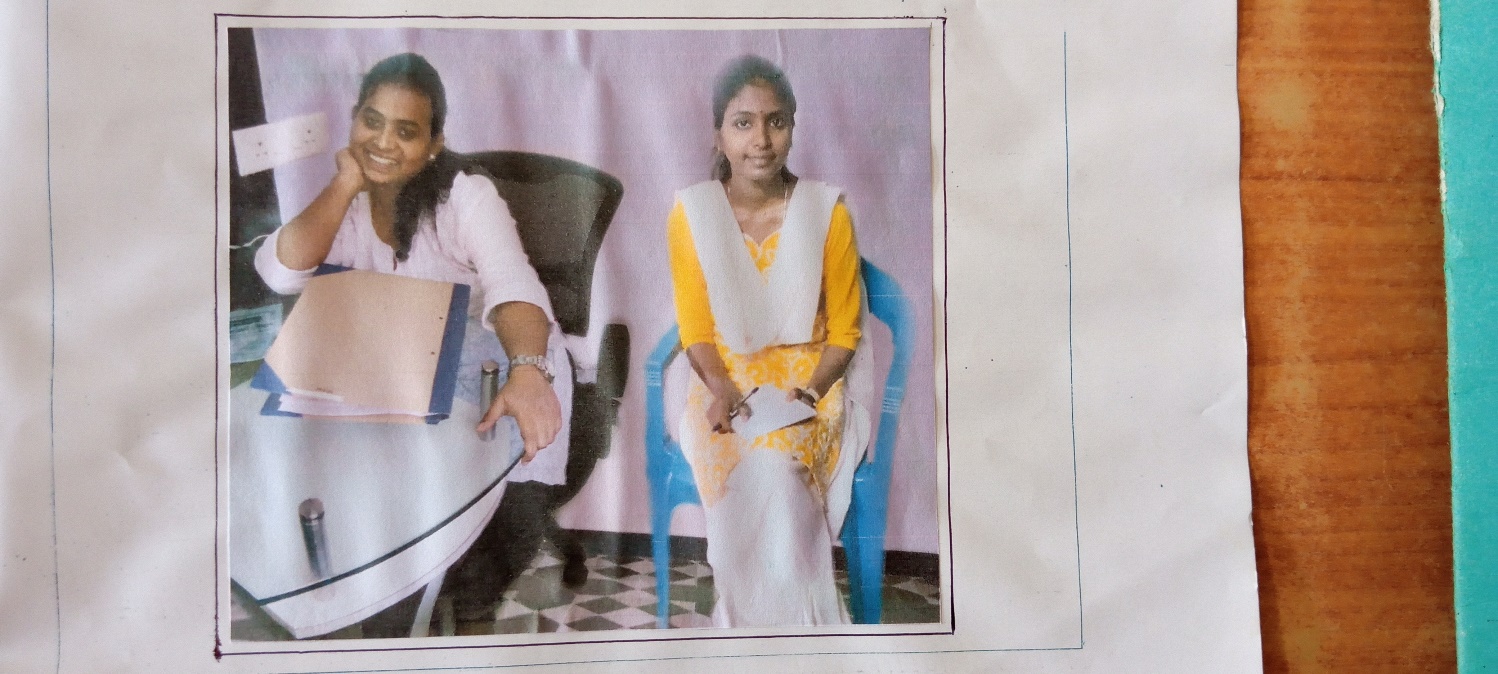 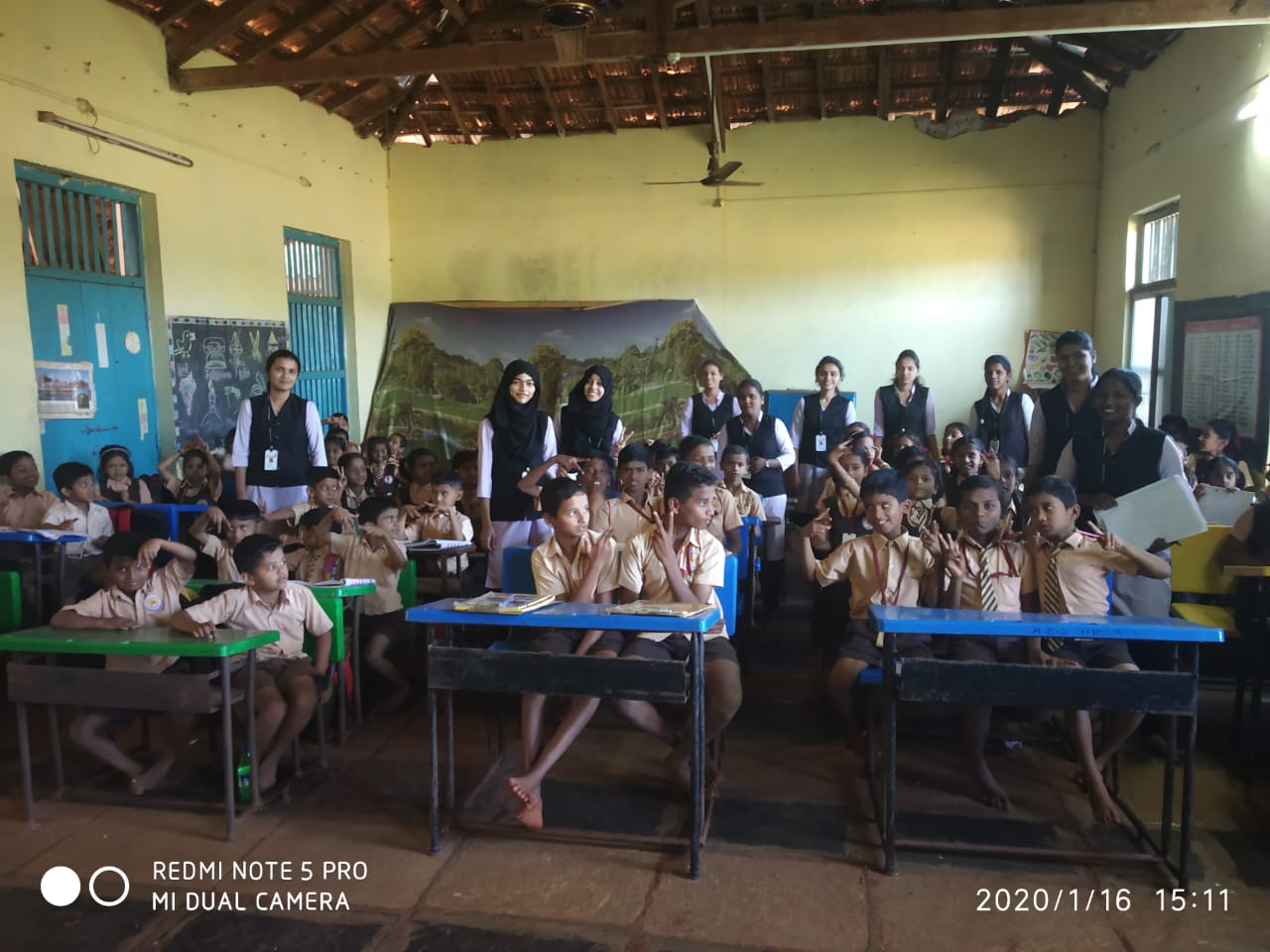 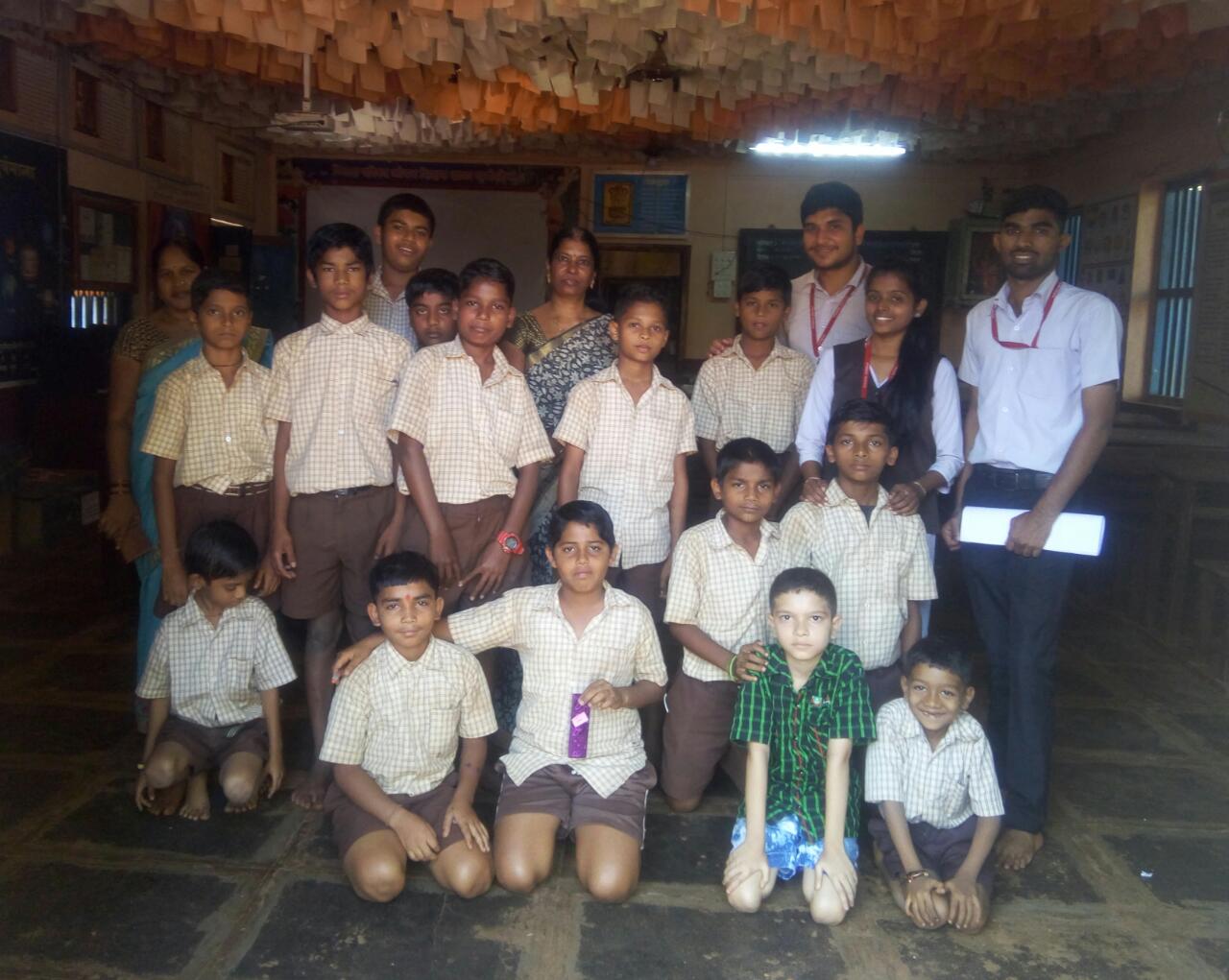 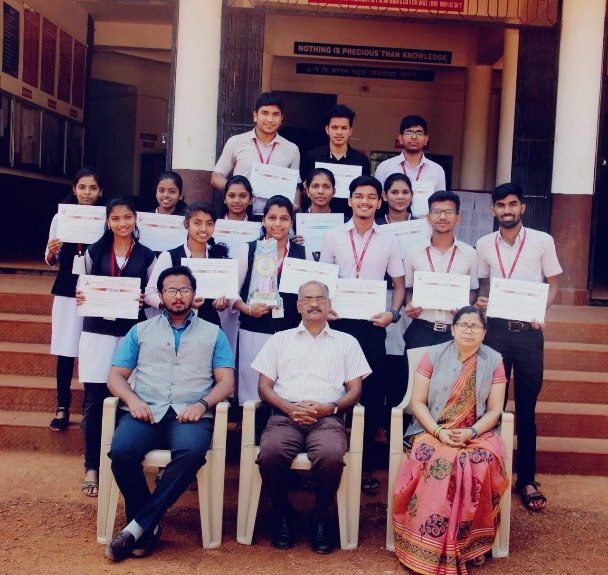 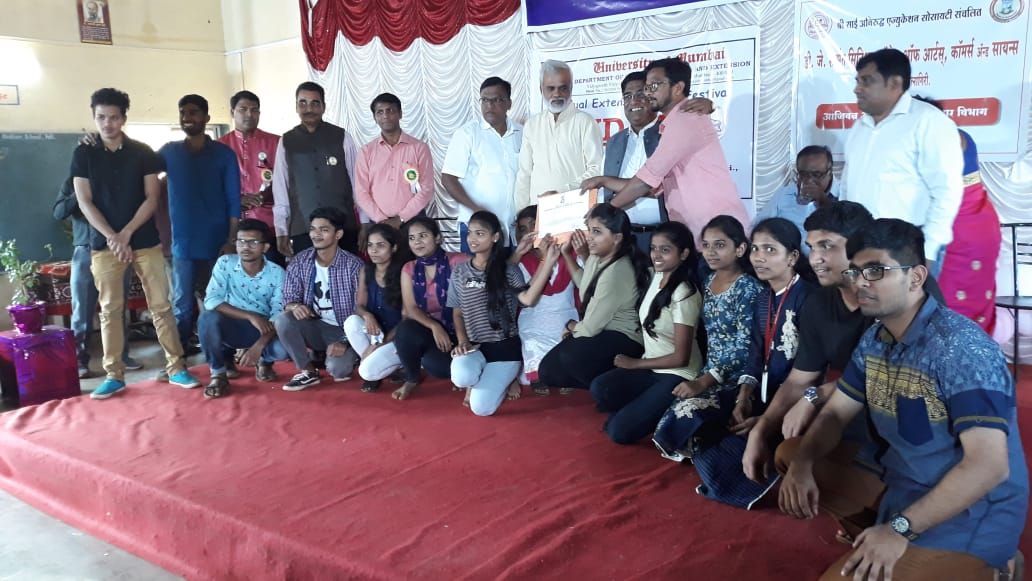 Achieved  FIRST PRIZE in Zonal Level street play in  UDAAN Festival Organized By University Of Mumbai At D.J. Samant Senior college of Arts, Commerce & Science, Pali , Dist –Ratnagiri ,in year 2019-20.Extension Teacher                                                                           Principal